UNIVERSIDADE FEDERAL DE SANTA CATARINA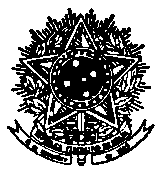 CENTRO DE FILOSOFIA E CIÊNCIAS HUMANASDEPARTAMENTO DE ANTROPOLOGIACAMPUS UNIVERSITÁRIO REITOR JOÃO DAVID FERREIRA LIMA - TRINDADE CEP 88040-900 - FLORIANÓPOLIS – SC - BRASILTELEFONE (48) 3721-4129http://www.ant.cfh.ufsc.br / ant@contato.ufsc.brM O N I T O R I A 2018/1FICHA DE INSCRIÇÃO DE CANDIDATO(Preencher e anexar histórico escolar atualizado. Inscrições de 6 a 12/03/2018)Nome:________________________________________________________Matrícula:______________ Curso:_______________________________Email:_______________________________________________________Endereço:_____________________________________________________________________________________________________________________________Telefone Res.:____________________ Celular:_________________________Banco:__________________ Agência nº:___________ Conta nº: _____________Código disciplinaDisciplinaCurso e TurmaDia/Horário/CréditosProfessoresVagasCANDIDATO-ME À(S) VAGA(S)(MARCAR COM X)ANT7101Introdução à Antropologia (PCC 36h/a)Antropologia013372ª-14h20-4crSáb-08h20-2crJeremy Deturche1(       )ANT7101Introdução à Antropologia  (PCC 36h/a)Psicologia013193ª-08h20-4crSáb-08h20-2crAlicia Norma Gonzalez de Castells1(       )ANT7401Teoria Antropológica  III (PCC 36h/a)Ciências Sociais (noturno)043202ª-20h20-2cr4ª-18h30-4crGabriel Coutinho Barbosa 1(       )ANT7202Introdução à EtnografiaAntropologia2ª-14h20-4crSáb-08h20-2crIlka Boaventura Leite1(       )